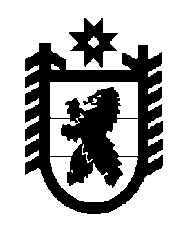 Российская Федерация Республика Карелия    РАСПОРЯЖЕНИЕГЛАВЫ РЕСПУБЛИКИ КАРЕЛИЯВ соответствии с официальным приглашением Главы Регионального Союза коммун Северной Карелии (Финляндия) Ристо Поутиайнена для участия в заседании Исполнительного комитета Еврорегиона «Карелия» и в семинаре «Современное состояние и будущее территорий Еврорегиона «Карелия»:1. Направить с 1 по 3 ноября 2016 года в г. Йоэнсуу (Финляндия) официальную делегацию Республики Карелия в составе:Савельев Ю.В. – заместитель Премьер-министра Правительства Республики Карелия, руководитель делегации;Кислов Д.С. – заместитель Министра экономического развития и промышленности Республики Карелия;Лесонен А.Н. – Министр культуры Республики Карелия; Марков А.А. – заместитель Председателя Государственного комитета Республики Карелия по дорожному хозяйству, транспорту и связи;Манин А.А. – Министр Республики Карелия по вопросам национальной политики, связям с общественными и религиозными объединениями;Соколова О.А. – Министр социальной защиты, труда и занятости Республики Карелия;Марценюк Д.А. – временно исполняющий обязанности представителя Министерства иностранных дел Российской Федерации в г. Петрозаводске (по согласованию). 2. Оплату командировочных расходов членов официальной делегации Республики Карелия произвести в соответствии с утвержденными сметами по месту их работы.3. Государственному казенному учреждению Республики Карелия «Управление делами Правительства Республики Карелия» предоставить м/а «Мерседес Спринтер», государственный номер М 806 МА 10 RUS.Исполняющий обязанностиГлавы Республики Карелия                                                         О.В. Тельновг. Петрозаводск26 октября 2016 года № 450-р